О внесении изменений в план деятельности Управления Федеральной службы по надзору в сфере связи, информационных технологий и массовых коммуникаций по Республике Бурятия на 2021 годВ соответствии с докладной запиской начальника отдела контроля и надзора в сфере массовых коммуникаций Э.-Д.И. Олзоева от 11.01.2021 № 14-дз и в целях проверки исполнения требований статьи 15 Закона Российской Федерации от 27.12.1991 № 2124-1 «О средствах массовой информации» приказываю:1. Установить срок проведения мероприятия систематического наблюдения в отношении средства массовой информации сетевого издания «Портал «Родное Село» (реестровая запись ЭЛ № ФС 77 – 66871) на период с 23.08.2021 по 25.08.2021 включительно.2.Помощнику руководителя В.А. Коновалову в течение 3-х дней внести необходимые изменения в соответствующие разделы в План деятельности Управления Федеральной службы по надзору в сфере связи, информационных технологий и массовых коммуникаций по Республике Бурятия на 2021 год, размещенный на официальной странице Управления Роскомнадзора по Республике Бурятия в сети Интернет: 03.rkn.gov.ru.3. Контроль за исполнением настоящего Приказа оставляю за собой.Руководитель                                                                    Ц.Б. Мункожаргалов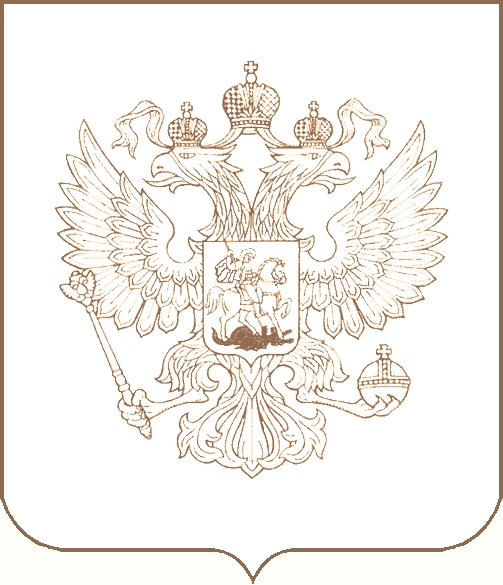 РОСКОМНАДЗОРУПРАВЛЕНИЕ ФЕДЕРАЛЬНОЙ СЛУЖБЫ ПО НАДЗОРУ В СФЕРЕ СВЯЗИ, ИНФОРМАЦИОННЫХ ТЕХНОЛОГИЙ И МАССОВЫХ КОММУНИКАЦИЙПО РЕСПУБЛИКЕ БУРЯТИЯП Р И К А З        11.01.2021                                                                                                                     № 4-ндг. Улан-Удэ